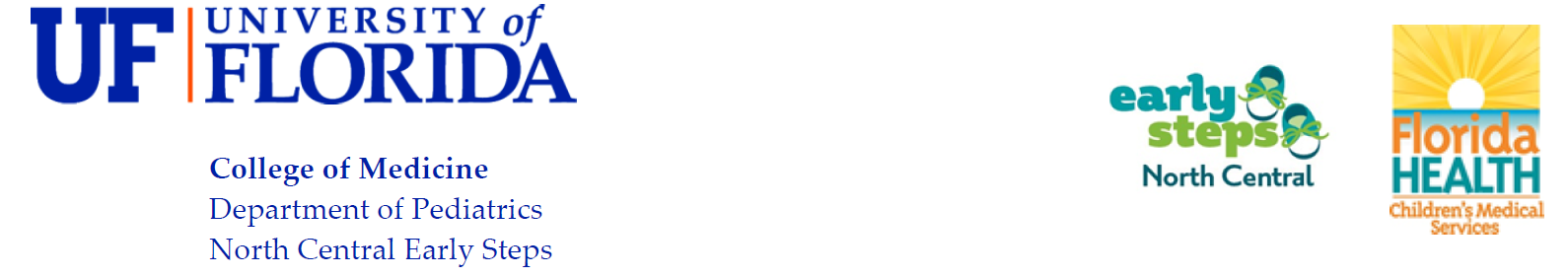 2020-21 North Central Early Steps Contracted ProvidersParents, guardians, daycare workers:  Please feel free to confirm service provider name/agency here.You may request picture identification from service providers upon their visits.Early Intervention / Infant Toddler Developmental Specialists:All Steps Count, LLCBella Alvarez-BrownEmily BaileyCarol Annette BrownCason BurnettJennifer CandlerRosalie CobbCathy GlassPaula GonzalezSandee JimenezKahlie KeimAnn LaneDebra LloydGladys RiveraStephanie RomelusCristina SiegelMisty WhitakerPartnering with Parents, LLCJaclyn WisorWong EI ServicesYMT & Associates, Inc.Zoraida VazquezTherapists:ACG Therapy Center, Inc.Sharon AscherDevelopmental Therapy Services, Inc.Dream Big My Darling, LLCFundamental Therapy SolutionsMarcy HoopaughLamp Post Therapy Center, LLCPediatric Physical Therapy-Kids on the MoveSpeak Easy Solutions, LLCSpeech & Language Associates, LLCTalk of the Town Speech Therapy, LLCTracy GreeneUF Health RehabUpdated 6.10.2020